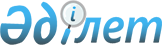 О внесении дополнения в постановление Правительства Республики Казахстан от 15 декабря 2006 года N 1220Постановление Правительства Республики Казахстан от 7 ноября 2007 года N 1055

      Правительство Республики Казахстан  ПОСТАНОВЛЯЕТ : 

      1. Внести в  постановление  Правительства Республики Казахстан от 15 декабря 2006 года N 1220 "Об утверждении паспортов республиканских бюджетных программ на 2007 год" следующее дополнение: 

      в  приложении 442  к указанному постановлению: 

      в таблице пункта 6. "План мероприятий по реализации бюджетной программы":  

      графу 5 строки, порядковый номер 6 после слова "единицы" дополнить словами ", передвижной (нестационарной) мастерской технического обслуживания - 1 единица". 

      2. Настоящее постановление вводится в действие со дня подписания.        Премьер-Министр 

       Республики Казахстан 
					© 2012. РГП на ПХВ «Институт законодательства и правовой информации Республики Казахстан» Министерства юстиции Республики Казахстан
				